      Некоммерческое партнерство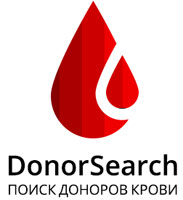 развития донорства «Донор-Сёрч»ОГРН: 1131600005492ИНН/КПП: 1660164007/166001001Юридический адрес: 420025, г.Казань, ул. Новый Татарстан (Малые Клыки), д.14Тел.: +7(904) 669-66-21Email: donorsearch@yandex.ru Сайт: http://donorsearch.ru Р/с 40703810320010000083 в ОАО «ИнтехБанк»     БИК 049205804 к/с 30101810700000000804Проект «Поиск доноров крови – DonorSearch»Сайт проекта http://donorsearch.ru«Вместе делаем одно хорошее дело!» В настоящий момент в России и странах СНГ остается актуальной проблема острой нехватки донорской крови и её компонентов. Учитывая опыт зарубежных стран, где количество доноров составляет до 60 человек на тысячу населения, на территории России и стран СНГ эта цифра не превышает 20 человек. В связи с этим, врачи вынуждены перекладывать на родственников реципиента проблему восполнения крови, затраченной на лечение, а также поиск доноров компонентов крови (тромбоциты, эритроциты, гранулоциты) жизненно-необходимых для онкобольных людей. О проекте «Поиск доноров крови – DonorSearch»Миссия проекта - увеличение общего числа кроводач в каждом регионе стран бывшего СНГ.Цель проекта: Основной целью проекта является создание единого универсального ресурса по донорству, позволяющему донорам и людям, нуждающимся в них, быстрее и проще находить друг друга, как на территории России и стран СНГ, так и по всему миру. В настоящий момент ресурс базируется на российском домене http://donorsearch.ru на русском языке, в ближайшем будущем планируется ввести международный домен http://donorsearch.org.Несмотря на активную рекламу службы крови, а также совместных многочисленных донорских дней вместе с НКО и инициативными группами, проблема нехватки доноров остается. Это связано с тем, что на интересные масштабные донорские акции приходят первичные и\или нерегулярные доноры, и более 80% сдают повторно кровь в лучшем случае на следующей подобной донорской акции.Регистрация в системе DonorSearch мотивирует людей приходить на кровосдачи повторно или даже становиться донорами впервые, тем самым воспитывая понимание значимости донорского движения и культивируя регулярное донорство среди молодежи.За трехлетний период активной деятельности проекта, данная уникальная автоматизированная система поиска доноров крови уже доказала свою эффективность и получила признание на территории России, Украины и стран СНГ. В проекте уже приняли участие более 16 тысяч доноров и ежемесячно база пополняется на 1000 человек. В месяц ресурс http://donorsearch.ru посещают более 60 000 уникальных пользователей.На данный момент, проект получил более 360 отзывов от людей[1], которые нашли доноров, благодаря проекту DonorSearch. Стоит отметить, это только те, отзывы, о возможности оставить которые знали сами авторы поиска. Так как проект автоматиирован и практически автономен и не требует операторов для ведения поиска, то в большинстве случаев, люди просто не знают кому выразить благодарность. [2] В проекте уже участвует около 1000 волонтеров, которые ежедневно помогают людям в поиске потенциальных доноров для них и их близких. Ежемесячно, на сайте публикуются более 200 объявлений о поиске донора, однако изза недостаточного числа пользователей в базе проекта, конверсия полностью наполненных карт реципиента достаточно низкая. Общая посещаемость сайта составляет около 2000 уникальных пользователей в день. Основную аудиторию проекта составляют люди от 18 до 35 лет, это непосредственно доноры и родственники и близкие тех, кто нуждается в донорстве крови.Проект стал лауреатом премии StartFellows (Премия П. Дурова и Ю. Мильнера)[3], занял 21 место в рейтинге 30 самых перспективных стартапов рунета «Pruffi» и «PBK»[4], вошел в число победителей Премии «СоУчастие» 2013 года[5], а также был номинирован на V Всероссийском конкурсе на лучший интернет-ресурс для детей, подростков и молодежи[6].Деятельность проекта получила широкий резонанс и огласку в ряде популярных СМИ и в сети Интернет (ТК «ОРТ», Вести «Россия», ИД «Аргументы и факты», «РБК», «Forbes», «Деловая среда» и в еще более чем 100 других источниках)[7].Мы надеемся на поддержку с Вашей стороны и возможность дальнейшего совместного сотрудничества! Контактная информацияРуководитель проекта Шекуров Р.Тел.: 8-904-669-66-21, e-mail: shekurovruslan@yandex.ru_______________________________________________Веб-разработчик Архипов В.Тел.: 8-915-14-16-972 , e-mail: arvitaly@list.ru Преимущества спонсорства в рамках проектаСотрудничество в рамках данного проекта предполагает финансовое участие в его реализации, а также, в качестве партнерской поддержки со стороны компании.Участие в проекте в качестве спонсора дает следующие возможности:Прямая реклама на всех наших ресурсах (баннерная реклама, реклама при поиске донора на картах реципиента);Реклама и освещение деятельности проекта в социальных сетях;Проведение совместных акций;Размещение логотипа партнера на печатной продукции;Личное удовлетворение от инвестиций – каждый вложенный рубль спасет чью-то жизнь.Главное преимущество сотрудничества в рамках данного проекта, формирование положительного имиджа компании-партнера, так как только с Вашими финансовыми и нашими профессиональными возможностями можно спасти тысячи жизней и значительно улучшить общую ситуацию с донорством в странах бывшего СНГ. Вместе делаем одно хорошее дело!Будем рады также частичному финансированию, согласно общепринятому ранжированию регалий спонсорства (абсолютный, генеральный, официальный спонсор и т.д.) Общий бюджет развития проекта составляет 260 000 рублей в месяц:2 разработчика по 50 т.р.1 руководитель - 50 т.р.1 сисадмин - 30 т.р.1 бухгалтер - 10 т.р.Администраторы в соцсетях 30 т.р.Реклама 25 т.р. Поддержка системы (хостинг, домены, https соединения) 5 т.р.Мотивационная раздатка (для волонтеров, для лучших доноров - бейсболки, футболки, толстовки) 10 т.р.(подробное описание с пояснениями необходимости обозначенной суммы в приложении)Обозначенная выше необходимая ежемесячная финансовая поддержка позволит достичь следующие измеримые качественные и количественные показатели к концу 2014 года:Количество зарегистрированных доноров в базе - 100 000Количество созданных запросов о поиске доноров ( карт реципиента) - 4000Процент полностью наполненных карт реципиента - 40%Количество кроводач, совершенных благодаря деятельности проекта (измеряется по количеству согласившихся доноров сдать кровь и отметивших, что сдали) - 10 000Ежедневная аудитория всех ресурсов (уникальные пользователи) 200 000 в месяц.Все это позволит сделать важные шаги на пути к созданию международного сервиса для доноров крови и компонентов крови, брендом российского продукта на международной арене социальноориентированного IT-продукта. Показателем значимости, которого будут реальные позитивные изменения отношения молодежи к донорству. Мы надеемся на поддержку с Вашей стороны и возможность дальнейшего совместного сотрудничества! Контактная информацияРуководитель проекта Шекуров Р.Тел.: 8-904-669-66-21, e-mail: shekurovruslan@yandex.ru_______________________________________________Веб-разработчик Архипов В.Тел.: 8-915-14-16-972 , e-mail: arvitaly@list.ru  [1] Отзывы от людей, которым помог проект http://vk.com/topic-21179173_24022855[2] Интервью о проекте: https://www.youtube.com/watch?feature=player_embedded&v=N-RSQNw-jFg[3] Статья о проекте http://www.forbes.ru/tehnologii-photogallery/idei-i-izobreteniya/235574-podarok-ot-durova-i-milnera-12-startapov-kotorye-/photo/12[4]Рейтинг 30 самых перспективных стартапов рунета «Pruffi» и «PBK» http://slon.ru/biz/startup-rating-2013/[5] Победители Премии «СоУчастие» 2013 года http://nfrz.ru/fundnews/2221.htm[6] Номинанты V Всероссийского конкурса на лучший интернет-ресурс для детей, подростков и молодежи http://positivecontent.ru/node/2113[7] Статьи, интервью, видеоматериалы о проекте https://vk.com/topic-21179173_25876167